Od:	Baroch Martin <Baroch.Martin@cpost.cz>Odesláno:	úterý 16. dubna 2024 15:22Komu:	Jírová JitkaKopie:	Vavřichová Alena Bc.Předmět:	Akceptace objednávky č. 24/2024 ze dne 16. 4. 2024 na dobití kredituPřílohy:	SKMBT_C25324041613130.pdfPodepsáno:	Baroch.Martin@cpost.czAkceptujeme Vaší objednávku č. 24/2024 ze dne 16. 4. 2024 na dobití kreditu do frankovacího stroje za částku 300 000 Kč.               S pozdravem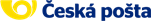 Martin BarochSpecialista zákaznické péčespecializovaný útvar zákaznické službybaroch.martin@cpost.czTel.: +420 954 401 042GSM: +420 739 684 387Korespondenční adresa: Česká pošta, s.p.Ortenovo náměstí 542/16 
170 24  Praha 7